ČETRTEK, 2.4.Lep, dober danSLOVENŠČINA»Besede v pesmih in zgodbah so hrana. Niso hrana za telo, nihče si z njimi ne bo napolnil želodca. So hrana za duha in dušo.«2. april – mednarodni dan knjig za otroke, rojstni dan svetovnega pravljičarja H. C. Andersena.Tudi današnje delo bo posvečeno dnevu knjige.Naša ulica str.56.57 - KNJIGA PRAZNUJE ( 2x glasno preberi besedilo,reši str. 57) V zvezek  odgovori na vprašanja s celimi stavki. Vprašanj ni potrebno prepisati.V zvezek: Vaja, naslov, odgovori na vprašanja1. V kateri državi je živel pisatelj  H.C.Andersen?2. Kaj si je želel postati?3. Koliko pravljic je napisal?4. Česa ga je bilo strah?5. Katere naše kraje je obiskal?6. Kje je kip male morske deklice?MATEMATIKAPri MAT bomo danes ugotavljali verjetnost. Uporabljali bomo izraze zagotovo, mogoče in nemogoče.Imamo vrečko, v kateri so bonboni. 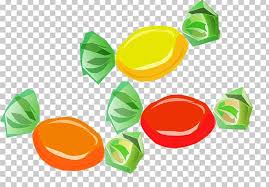 Maja seže z roko v vrečko. Ali je verjetno, da bo iz vrečke potegnila bonbon? Seveda, zagotovo, saj so v vrečki sami bonboni.Ali je verjetno, da bo iz vrečke potegnila rumen bonbon?Mogoče, ker sta v vrečki tudi rdeč in oranžen bonbon.Ali bo iz vrečke potegnila moder bonbon?Nemogoče, ker v vrečki modrega bonbona sploh ni.Rešili boste nalogo v DZ Naša ulica MAT, str. 32 in 33 – vse naloge.DODATNI/DOPOLNILNINa izbiro imaš dve stvari. MAT - Naša ulica Matematični problemi reši str. 30,31 ali glasno preberi Palčica v Berilu str. 80GLASBENA UMETNOST1. Ponovi pesem Jurček teče, teče v šolo2. Nauči se ritmično izrekati besedilo in s kretnjami nakaži vsebino.PROSTI ČAS1. NAREDI MAVRIČNO NEBOhttps://pin.it/2gGYqaw  na tej povezavi si lahko ogledaš postopek.2. SPREHOD V NARAVO								LEP  DAN !Osnovna šola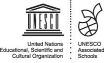 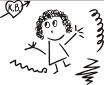 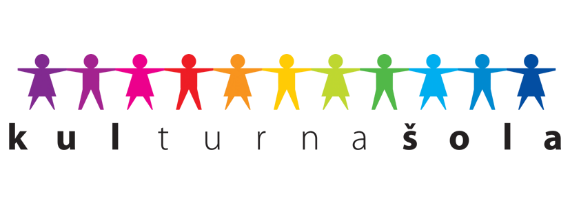 KOROŠKA BELA JESENICECesta talcev 2	4270 Jesenicetel.: 	04 580640504 5809840faks: 	04 5806404e-mail: o-korbela.kr@guest.arnes.sihttp://www.oskoroskabela.si/NA ŠOLSKEM HODNIKUPozdravljeni učenci!V tem času karantene zagotovo pogrešamo šolski vrvež, klopi, odmore, prijatelje, druženja… Da nam bo vsem lažje, vas vabimo, da nam pošljete kratek posnetek vašega vsakodnevnega dogajanja doma. V posnetku lahko prikažete na kakšen način si vi krajšate čas. Lahko kaj zaigrate, zaplešete, pokažete različne spretnosti ali pa enostavno poveste lepo misel. Posnetek naj bo dolg največ 10sec. in naj bo predvsem vzpodbuden, pozitiven, zabaven,…Učitelji vas tudi pogrešamo, Vaše posnetke bomo zbrali in jih združili v celoto. Vse skupaj bomo objavili na naši spletni strani, kjer boste lahko zopet videli znane obraze iz šolskih hodnikov.Zdaj pa le hitro telefone v roke, da ne manjkaš in se s posnetkom ali fotografijo pokažeš na šolskem hodniku internetne strani.Tudi učitelji bomo tam, saj vas, ne boste verjeli,… pogrešamo!Vaše prispevke pričakujemo do petka na naslov: martina.sorn@oskoroskabela.siKolektiv OŠ Koroška BelaJURČEK TEČE, TEČE V ŠOLO, ZJUTRAJ POZNO VSTAL JE,korakamo v ritmu besedilaJOJ!korakamo in se primemo za glavoKO PA PRIDE DO KRIŽIŠČA,  RDEČA LUČ ZASVETI korakamo v ritmu besedilaSTOJ !se ustavimo, z desno roko nakažemo stojJEZNO JURČEK VANJO GLEDAz rokami v bokih , gledamo jeznoNIMAM ČASA STATI TUz rokami, s prsti nakažemo nimam časa POMEŽIKNE LUČ RUMENAstojimo na mestu - pomežiknemoIN TAKOLE REČE MU:stojimo na mestuMALO ŠE POČAKAJ, GLEJ, stojimo na mestu; z iztegnjenim kazalcem naredimo z roko kretnjo, da pokažemo na semaforLUČ ZELENA,BRŽ NAPREJ.naredimo tri korake - v smislu korakanja, v ritmu izreke zlogov